ISTITUTO DI TEOLOGIA DELLA VITA CONSACRATA  CLARETIANUMIstituto giuridico claretianoUSMI Unione Superiore Maggiori ItaliaROMAAccademia giuridica di brnoKvpmr Conferenza Superiori Maggiori della Repubblica CecaKvrps Conferenza Superiori Maggiori della Repubblica SlovaccaScuola Internazionale di Governo 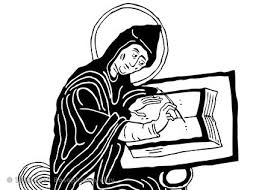 e di Formazione alla Vita consacrataForum – Laboratorio residenzialePrimo Anno di Corso 2019  2020 La Vita consacrata in Esodo nella Chiesa tra passato e futuroSESSIONINovembre – Marzo – MaggioDirettivoJosef Jančář, O.Carm – Aitor Jimenez Echave, CMF Mons. Karel Orlita  - Nicla Spezzati , ASCProgettoAitor Jimenez Echave cmf – Nicla Spezzati ascPrima sessione Novembre 201922 venerdìsera : Lectio Es 40, 36 – 38    Maurizio Bevilacqua, CMF23 sabatoa. m 	L’esodo opera dello Spirito e memoria fidei.  Le radici del cammino  compiuto dalla vita consacrata nel postconcilio. 					Maurizio Bevilacqua, CMFDocente ITVC Claretianum Pontificia Università Lateranenese Rom Pontificia Facoltà Scienze dell’Educazione Auxilium Romaap. m	Radici  antropologiche  della vocazione  alla vita consacrata, nel cammino del post-concilio	                                                     Marcella Farina, FMADocente Emerito Pontificia Facoltà Scienze dell’Educazione Auxilium Roma24 domenica  a. m	L’impulso-esperienza dello spirito.  Compassio, koinonia e contemplatio nella vita consacrata                                       Dom Donato Ogliari, OSBAbate Ordinario dell’Abbazia di Montecassino________________________________________________________________________Seconda SessioneMarzo 202006 venerdìsera: Lectio Mt 13, 24 - 33Guido Innocenzo Gargano ,OCAM 07 sabatoa. m	 L’identità evangelica della Vita consacrataGuido Innocenzo Gargano ,OCAM già Docente Pontificio Ateneo Anselmiano Pontificia Università Urbaniana Pontificio Istituto Biblico Romap. m	La vita fraterna in comunità. Condiscepolato e prossimitàLuigi Gaetani , OCD Presidente CISM Conferenza Italiana Superiori Maggiori08 domenicaa.m	Il servizio di autorità nella vita consacrata nel diritto universale della Chiesa (I)									                   Aitor Jimenez Echave, CMFDocente Pontificia Univesità Lateranensee ITVC Claretianum RomaOfficiale della CIVCSVA___________________________________________________________Terza SessioneMaggio 202001 venerdìsera Lectio 1 Re 18, 44MichaelDavide Semeraro, OSB 02 sabatoa.m	Dal magistero ecclesiale . vita consacrata Vocazione e via profetica  nei crocevia della storia (I)										Nicla Spezzati, ASCDocente ITVC Claretianum Pontificia Università Lateranensegià Sottosegretario  della CIVCSVAp.m	Perseveranti  nel quaerere Deum.  Attraverso qualsiasi barriera verso la fonte di Dio						  MichaelDavide Semeraro, OSB Autore di spiritualità03 domenicaa.m	Vita consacrata.  Vivere oggi  nelle Chiese particolari in un contesto plurale								+ Mons  Francesco Cacucci Arcivescovo di Bari-BitontoMembro della  CIVCSVA